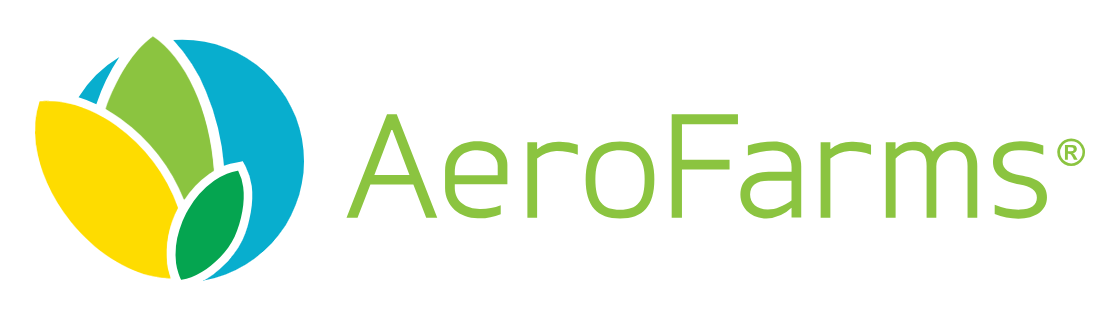 Media Contact:Marc OshimaCo-Founder & Chief Marketing OfficerAeroFarms50 Park Place, 3rd Floor, Newark New Jersey, 07102U.S.A. Cell 1-917-673-4602Immediate Release: 1/16/18Transformational CPG Operations Leader Joins AeroFarms to Expand their Indoor Vertical Farms Around the WorldNewark, NJ:  AeroFarms, the pioneer and leader for indoor vertical farming since 2004 with global headquarters in Newark NJ, announced that Roger Post is their new Chief Operating Officer who will oversee all of their Operations, Food Safety and Quality Assurance, Engineering, Farm Construction, STACK/Data Systems, and R&D. With a passion for people and organizational development, Roger has over 28 years of manufacturing and supply chain operations experience with leading CPG food companies including Danone and Kraft Nabisco. Most recently, he was SVP of Manufacturing Operations and Fulfillment at Danone Foods North America, responsible for over 15 Manufacturing Sites and attached Distribution Centers, Engineering, Continuous Improvement, Co-Mfg Operations, Environmental Health Safety, and the Leadership of 3,800 employees. Roger holds a B.S. in Industrial Engineering from the New Jersey Institute of Technology and an MBA from the Lake Forest Graduate School.  Comments Roger Post, “I am excited to join AeroFarms on their mission to build sustainable farms globally to feed the world by leveraging my deep experience in large-scale food and supply chain, and I am looking forward to helping them create a positive culture where business can be a force for good.”David Rosenberg, CEO of AeroFarms, shares, “AeroFarms continues to lead the way for commercial production for indoor vertical farming, and Roger Post, with a proven track-record, is a great addition to our team to ensure the highest levels of safe, high quality production all year round for our key global selling partners as we look to transform agriculture overall.”  About AeroFarmsRecognized by Fast Company as one of the World’s Most Innovative Companies in Food, AeroFarms is a mission-driven company and certified B-Corporation, leading the way for indoor vertical farming and transforming agriculture around the world with patented, award-winning growing technology that uses up to 95% less water and no pesticides vs. traditional field farming. AeroFarms disrupts the traditional supply chain by enabling local production all year round and setting new standards for safe, nutritious, and delicious leafy greens under its retail brand Dream Greens.  Learn more at www.AeroFarms.com